COLLEGE OF ENGINEERING & TECHNOLOGY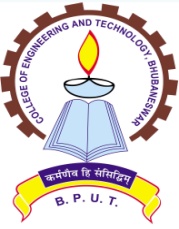 (A Constituent & Autonomous College of Biju Patnaik University of Technology, Odisha)Techno Campus, P.O.- Mahalaxmi ViharBHUBANESWAR-751029 ODISHA, INDIA       ___________________________________________________________________________________NO:-44/MED(T)  							  Date:-24/02/2021NOTICEAll the students are hereby informed that the bus service will start from 1st  March 2021. The students are required to note the bus numbers covering various routes. The students are advised to maintain proper discipline and obey the COVID SOP guidelines strictly inside the bus. 									  Sd/- 												       PIC										                      VEHICLES & Transport   CET, Bhubaneswar    BUS ROUTE AND TIMETransport Coordinator Mob No: - 8280344430			 BUS ROUTE-1: BUS NO.7 & NO.1 (Time: 8.05 A.M. to 9.10 A.M.) STARTING FROM BARAMUNDA (8.05A.M.) AND REACH AT KIIT CHHAKA (8.25A.M.)  DAMANA, C.S.PUR, NALCO (8.35A.M.), JAYADEB VIHER (8.45A.M.), CROWN CHHAKA, NAYAPALLY, ISCON, C.R.P.SQUARE, FIRE STATION (9.00A.M.), BARAMUNDA AND REACH AT CET CAMPUS (AT 9.10A.M.) RETURN: 4.45 P.M.BUS ROUTE-2: BUS NO.13 & NO.15 (Time: 8.05 A.M. to 9.20 A.M.) STARTING FROM BARAMUNDA (8.05 A.M.) AND REACH AT KALINGA HOSPITAL CHHAKA (8.15 A.M.), SAINIK  SCHOOL, ACHARYA VIHAR, VANI VIHAR (8.25A.M.), LAXMI SAGAR, KALPANA SQUARE (8.45A.M.), MAUSI MAA, SISHU BHABAN CHHAKA, AIR PORT CHHAKA, SIRIPUR (9.05A.M.), DELTA, FIRE STATION, KALINGA STUDIO, AND REACH AT CET CAMPUS (9.20A.M.)RETURN: 4.45 P.M.            BUS ROUTE-3: BUS NO.08 NO.12 (Time: 7.50 A.M. to 9.20 A.M.) 	STARTING FROM BARAMUNDA (7.50A.M) AND REACH AT SATSANG VIHAR CHHAKA (8.00A.M.), SAPTASATI TEMPLE (8.10 A.M.) RASULGARH (8.25 A.M.), BAMIKHALA, LAXMI SAGER, KALPANA SQUARE (8.50 A.M.), MAUSIMAA, SISHU BHABAN CHHAKA, AIR PORT CHHAKA, SIRIPUR (9.05 A.M.), DELTA, FIRE STATION, KALINGA STUDIO AND REACH AT CET CAMPUS (9.20 A.M.)RETURN: 4.45 P.M.        BUS ROUTE-4: BUS NO.09 & NO.14 (Time: 8.05 A.M. to 9.20 A.M.) STARTING FROM BARAMUNDA (8.05 A.M.)AND REACH AT CRP SQUARE (8.10 A.M.), POWER HOUSE CHHAKA, SASTRI NAGAR, UNIT-4 (8.20 A.M.), RAM MANDIR, MASTER CANTEEN (8.30 A.M.), RAJ MAHAL, KALPANA SQUARE, RAVI TALKIES (8.40 A.M.), SISHU BHAVAN CHHAKA, NABEEN NIVAS, PUNAMA GATE OVERBRIDGE, BHIMATANGI (8.50A.M.)  JAGAMARA (9.05A.M.), KHANDAGIRI AND REACH AT CET CAMPUS (9.20A.M.)RETURN: 4.45 P.M.      BUS ROUTE-5: BUS NO.11 (Time: 9.00 A.M. to 9.25 A.M.)JAGAMARA (9.00A.M.), SOMLY HOSTEL FRONT MAIN ROAD KHANDAGIRI AND REACH AT CET CAMPUS (9.25 A.M.)RETURN: 4.45 P.M.                  BUS ROUTE-6: BUS NO.04 & NO.10 (Time: 7.50 A.M. to 8.55 A.M.) STARTING FROM CUTTACK BUS STAND (BADAM BADI) (7.50 A.M.), LINK ROAD PETROL PUMP (8.00 A.M.), PRESS CHHAKA (8.05 A.M.), GOPALPUR, NAKHARA (8.25 A.M.), BARAMUNDA AND REACH AT CET CAMPUS (8.55 A.M.)RETURN: 4.45 P.M.BUS ROUTE -7: BUS NO.04 GHATIKIA HOSTEL (ARRIVAL AT 9.20A.M.) 12.45P.M RETURN FOR LUNCH TO HOSTEL(RETURN TIME: 4.45P.M. GHATIKIA HOSTEL BUS NO-2)                    BUS ROUTE -8: BUS NO.16 (8.20 A.M. TO 9.20 A.M.)STARTING FROM BARAMUNDA (8.20 A.M.), JAYADEV VITIKA, KOLATHIA, AMRI HOSPITAL (8.25 A.M.), KANDAGIRI (8.30 A.M.), AIGINIA CHHAKA (N.H.) (8.35 A.M.), PATRAPADA (8.40 A.M.), KALINGA VIHAR (8.50 A.M.), KALINGA NAGAR (8.55 A.M.), NUA GAON CHHAKA (9.05 A.M.), SUM HOSPITAL (9.10 A.M.), KALINGA STUDIO (9.15 A.M.), NAKA GATE, CET (9.20 A.M.)